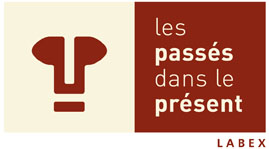 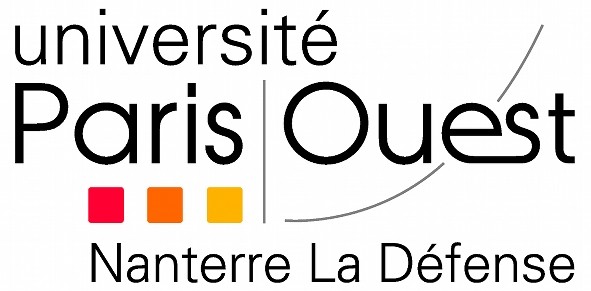 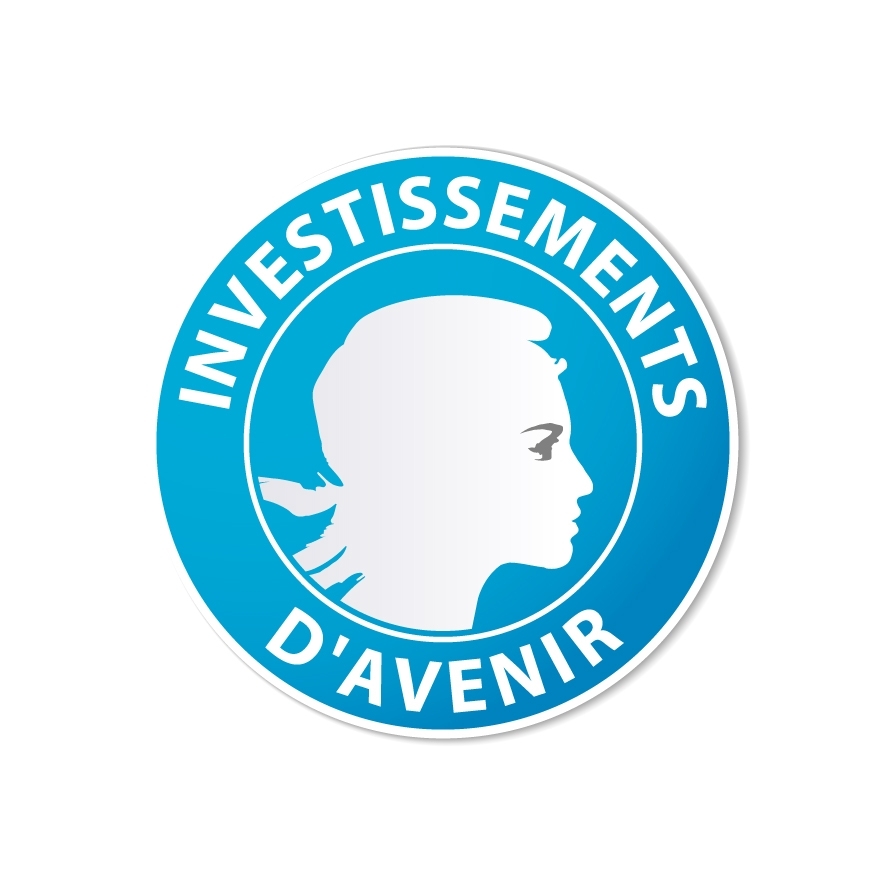 Allocations doctorales 2014-2017 :Formulaire de candidatureLe candidatFait à	le Signature du candidat au contrat doctoral 	Signature du directeur de thèseSignature du directeur du laboratoire d’accueil	Signature du directeur de l’École doctoraleSujet de thèse :Nom : 	Prénom : Date de naissance 	Lieu de naissance Nationalité : Courriel :	Téléphone :   Êtes-vous candidat à un concours de recrutement de l’enseignement secondaires (CAPES/Agrégation) ? 	 Oui	 NonRésumé de la thèse :Le directeur de thèseNom :	Prénom : Corps :	Grade : Établissement d’appartenance	Téléphone : Courriel :Cadre à remplir par le directeur de thèseAvis sur la qualité et l’état d’avancement du mémoire de master 2 en voie d’achèvement (le cas échéant) :Laboratoire d’accueil (laboratoire de rattachement du directeur de thèse)Intitulé:	Adresse : Nom du directeur de l’Unité de recherche : Téléphone :	Courriel : Établissement(s) tutelle(s) de l’Unité de recherche :Cadre à remplir par le directeur de l’UnitéIndiquer l’apport de la présence du doctorant au regard des travaux de l’équipe dans la perspective du Labex :École doctoraleIntitulé:	Adresse: Nom du directeur de l’École doctorale : Téléphone :	Courriel : Établissement(s) engagé(s) dans l’École doctorale :Cadre à remplir par le directeur de l’École doctoraleAvis de l’École doctoraleCo-tutelleLa thèse est-elle encadrée par une co-tutelle :         Oui	NonÉtablissement étranger partenaire : Adresse : Nom du co-directeur : Courriel :	Téléphone : 